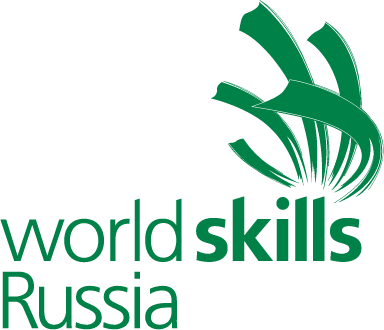 Конкурсное заданиеКомпетенция Е53 «Эксплуатация сельскохозяйственных машин»отборочного этапа к региональному чемпионату «Молодые профессионалы (WorldSkills Russia)» 2021 Томской областиКонкурсное задание включает в себя следующие разделы:Модуль А: Электрооборудование; система точного земледелия / системы параллельного вождения.Время выполнения модуля 2 часаМодуль В: ДвигательВремя на выполнение модуля: 2 часаКоличество часов на выполнение заданий: 4 часаРегиональный эксперт Чернов В.В.Модуль А : Электрооборудование; система точного земледелия / системы параллельного вождения.Модуль может включать в себя диагностику, устранение неисправностей электрооборудования (рекомендации: агронавигатор с функцией обучения персонала (тренажер).Максимум  2часа, включая пуск и наладку оборудования.Модуль может включать в себя технологическую последовательность выполнения работы:•  Работа с программой Google Earth;•  система параллельного движения, подключение навигатора;•  установка заданной ширины обработки в зависимости от с/х орудия;•  создание шаблона движения  - параллельное движение по курсоуказателю;•  просмотр информации: обработанная площадь, площадь замеренной площадки,В. Техническое обслуживание топливной системы двигателя Д-245.Организатор должен предоставлять материалы, достаточные только для выполнения конкурсного задания.Максимум 2 часа, частичная разборка и сборка двигателяМодуль может включать в себя:Проверка форсунок на давление начала впрыска и качество распыла топлива.Регулировка клапанов, проверка и регулировка установочного угла опережения впрыска топлива.Организатор чемпионата должен предоставлять материалы, достаточные только для выполнения конкурсного задания.НЕОБХОДИМЫЕ ПРИЛОЖЕНИЯДля выполнения всех модулей, конкурсант имеет право использовать всё имеющееся на рабочем месте оборудование и инструмент.Если конкурсант не выполнил задание в одном из модулей, к нему вернуться он не может. Задание считается выполненным, если все модули сделаны в основное время, в полном объёме и трактор, агрегат, узел находятся в рабочем состоянии.После выполнения задания конкурсант должен получить подтверждение эксперта о выполнении задания.Время начала и окончания выполнения задания (включая паузы и т.п.) проставляет эксперт. Участник должен убедиться в том, что время начала указано корректно.Методика оценки результатов определяется экспертным сообществом в день С-2 начала проведения чемпионата.Конкурсанты не имеющие спецодежды, спецобуви, очков, перчаток, не прошедшие инструктаж по технике безопасности и охране здоровья к выполнению задания не допускаются. Эксперты не прошедшие инструктаж по технике безопасности, охране здоровья, не имеющие специальной обуви, спецодежды, очков к работе на площадке не допускаются.